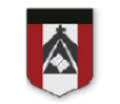 EDUCACION FISICACLASE CORRESPONDIENTE AL DIA MIERCOLES 10 DE JUNIOPROFESORA DESTEFANIS VANINAvdestefanis@institutonsvallecba.edu.arHOLA FAMILIAS!Espero que estén muy bien, les dejo la clase en el siguiente link:https://www.loom.com/share/3760db1c28544b2599477c51c913f668A tener en cuenta: no es necesario la devolución de tareas clase por clase, cuando puedan en alguna oportunidad enviar un registro de alguna de ellas lo espero con ganas. Gracias por el acompañamiento de siempre ESPERO DISFRUTEN LA CLASE MUCHAS GRACIAS SEÑO VANI 